Подготовка к празднованию НОВОГО ГОДА ТОС Усть –Нытва.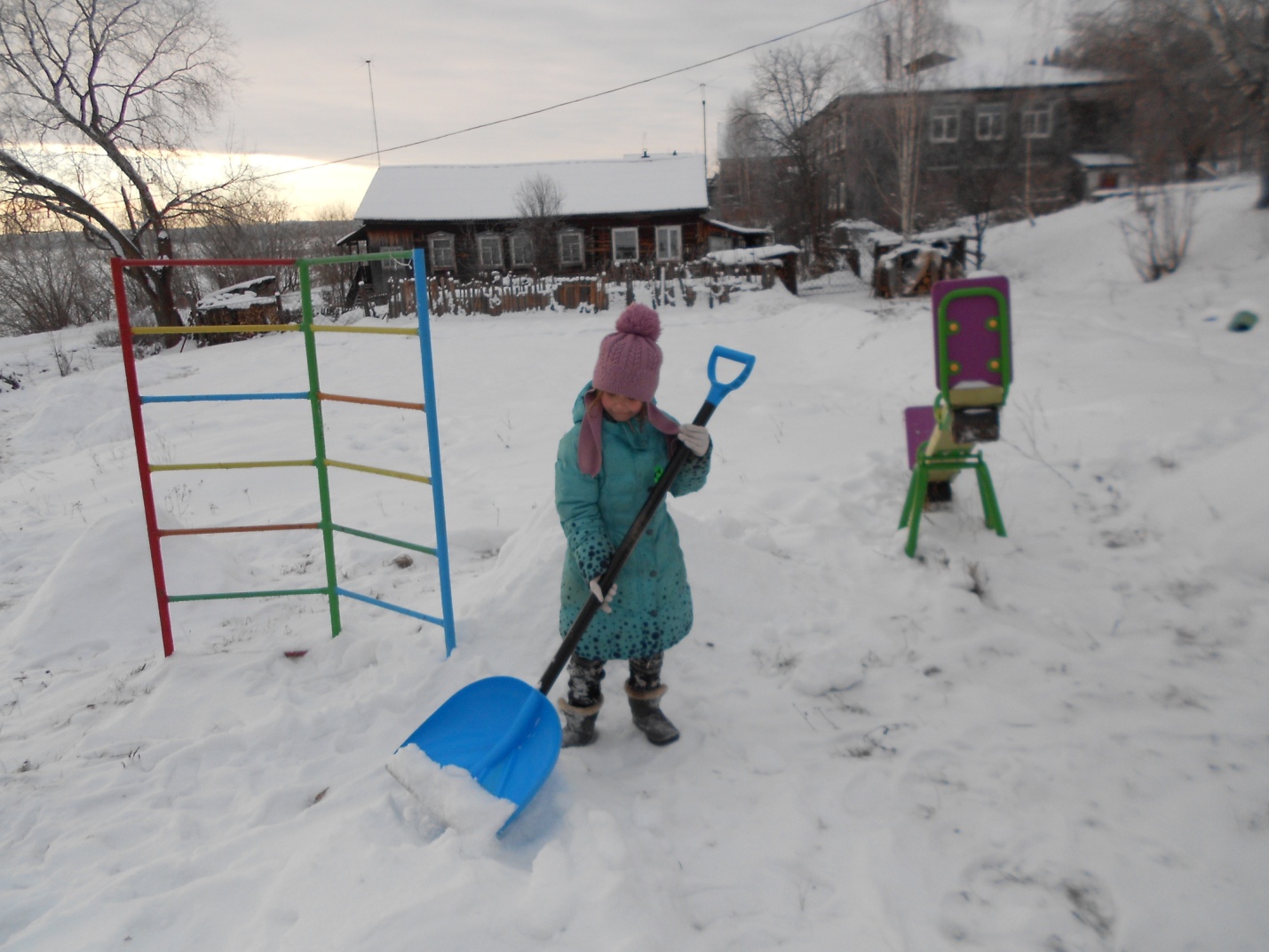 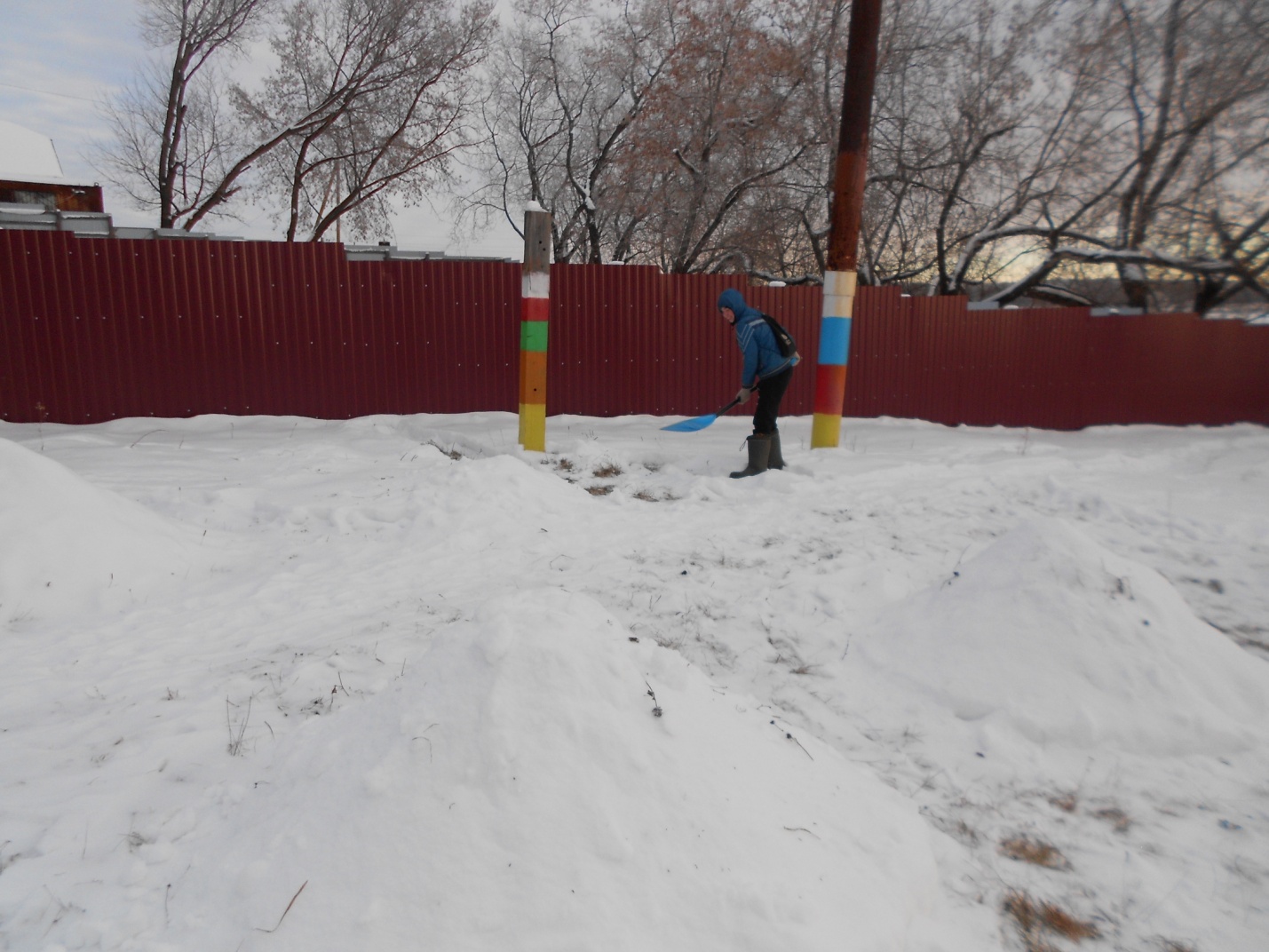 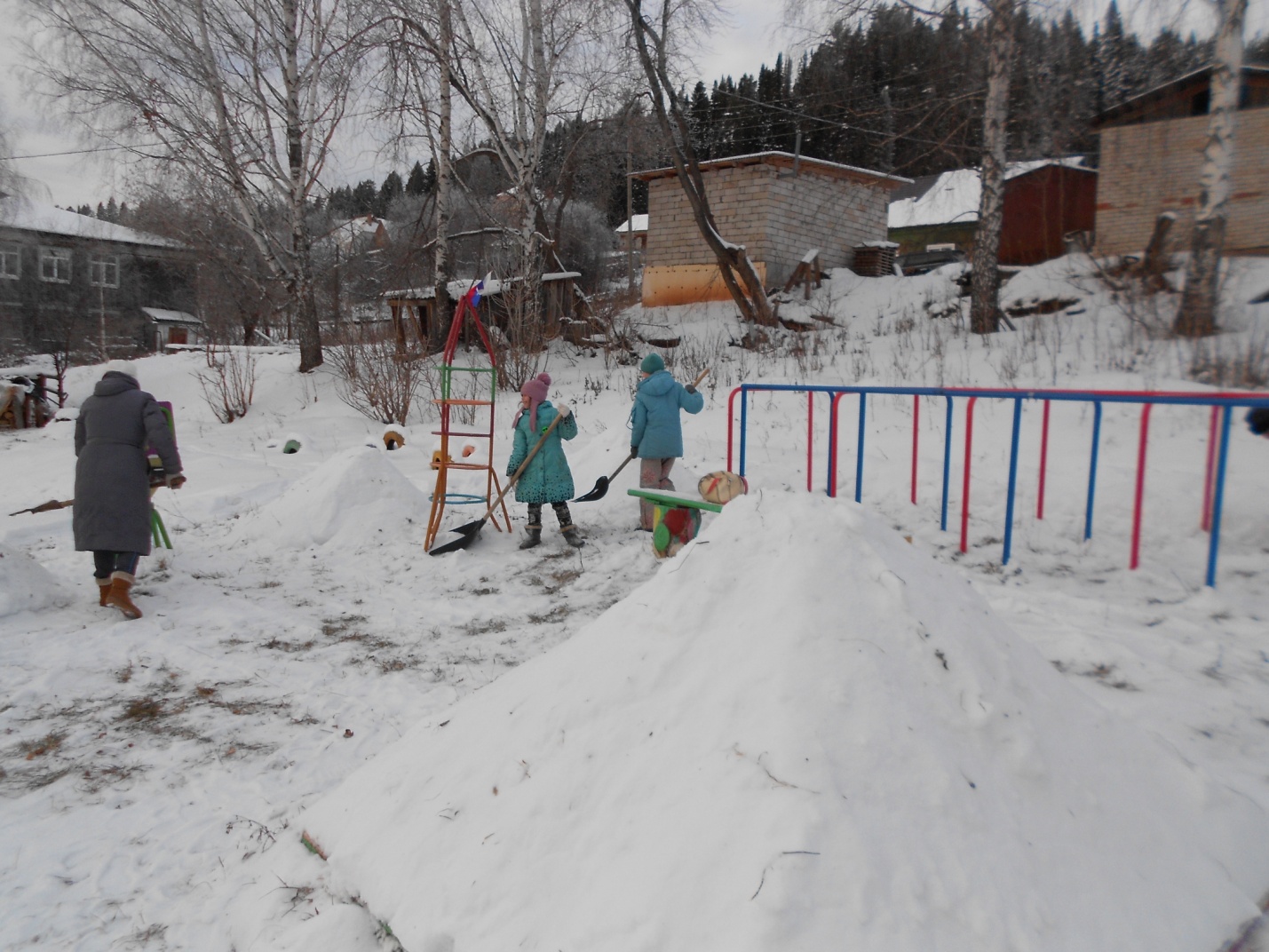 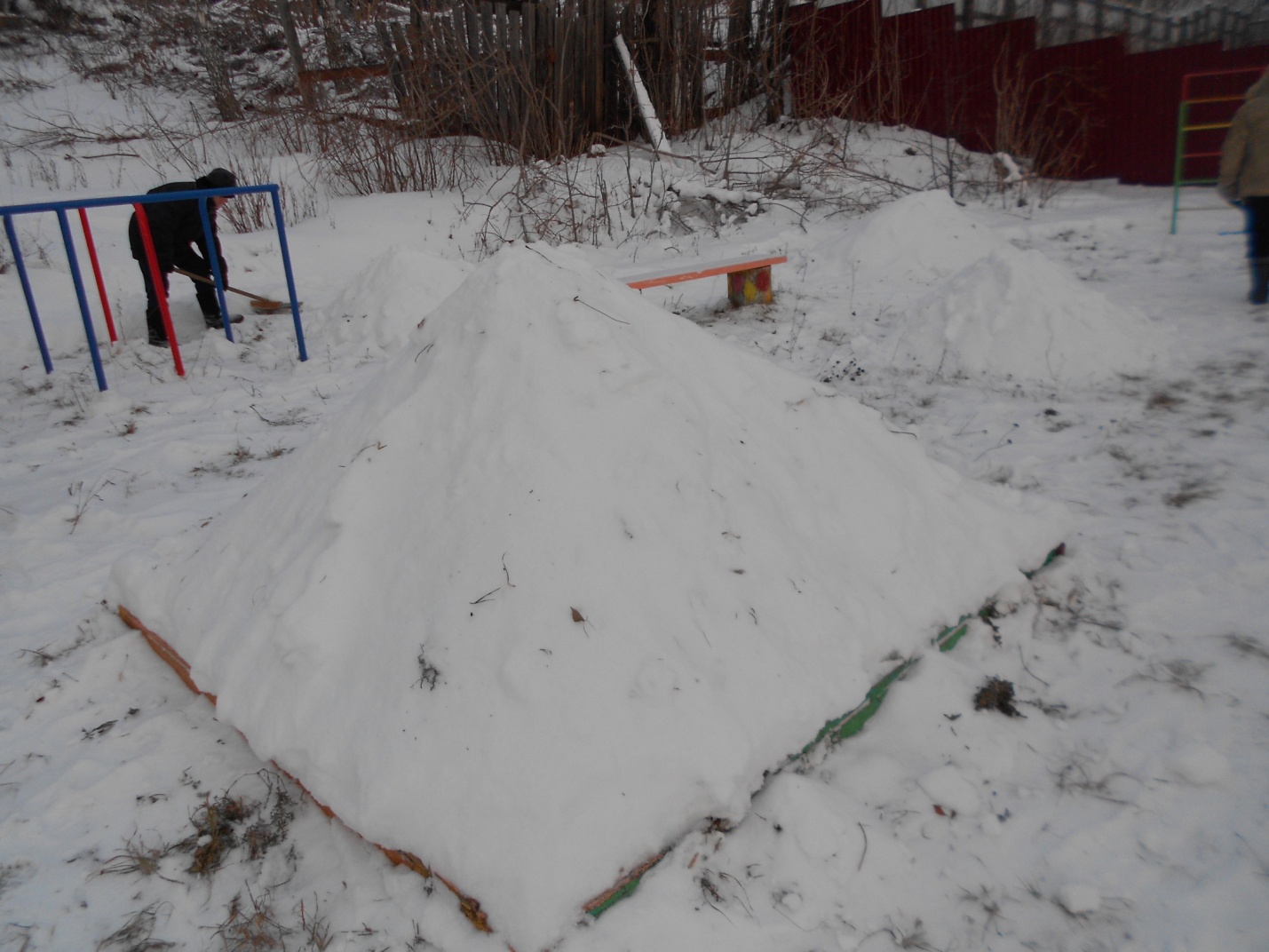 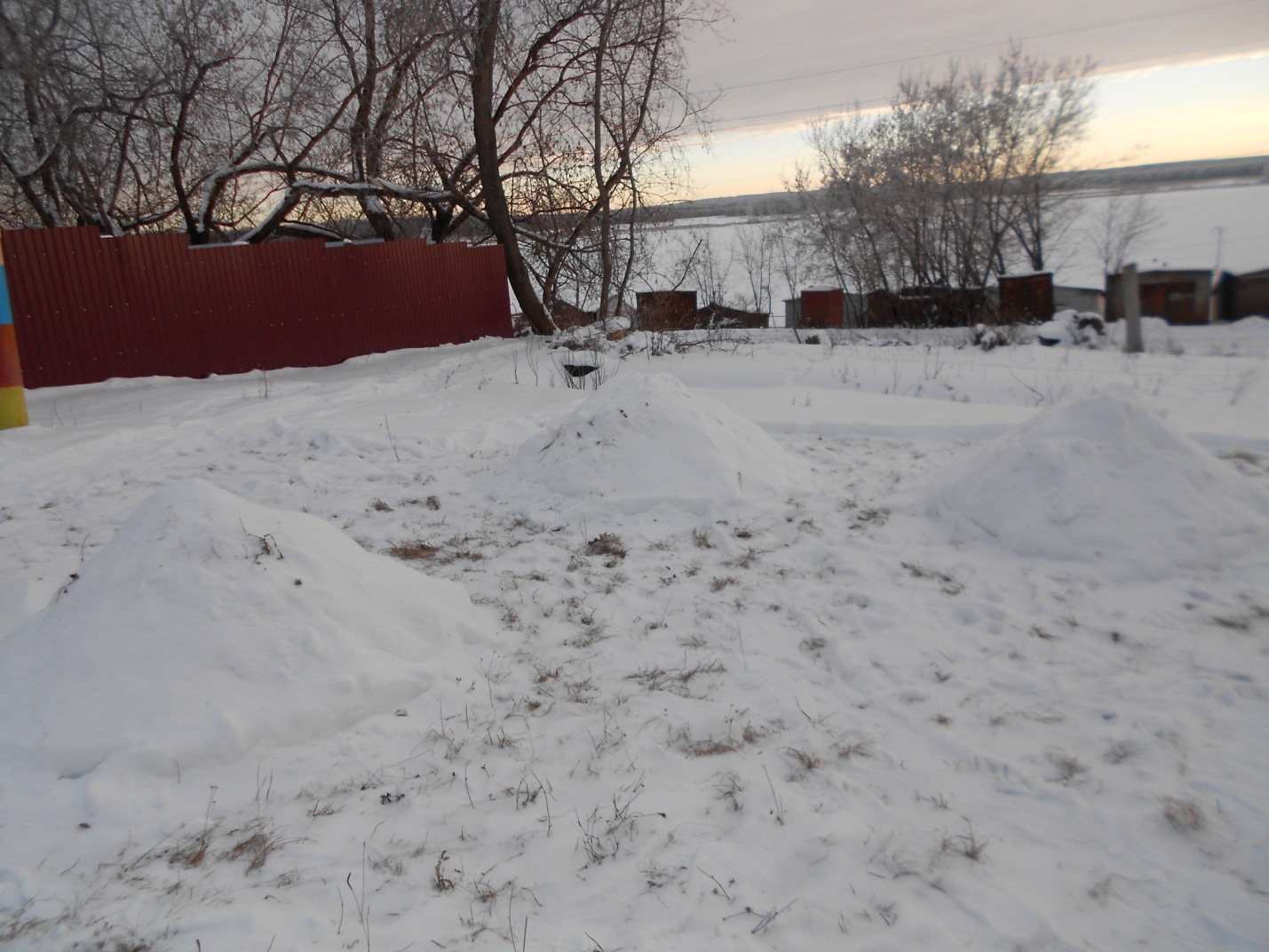 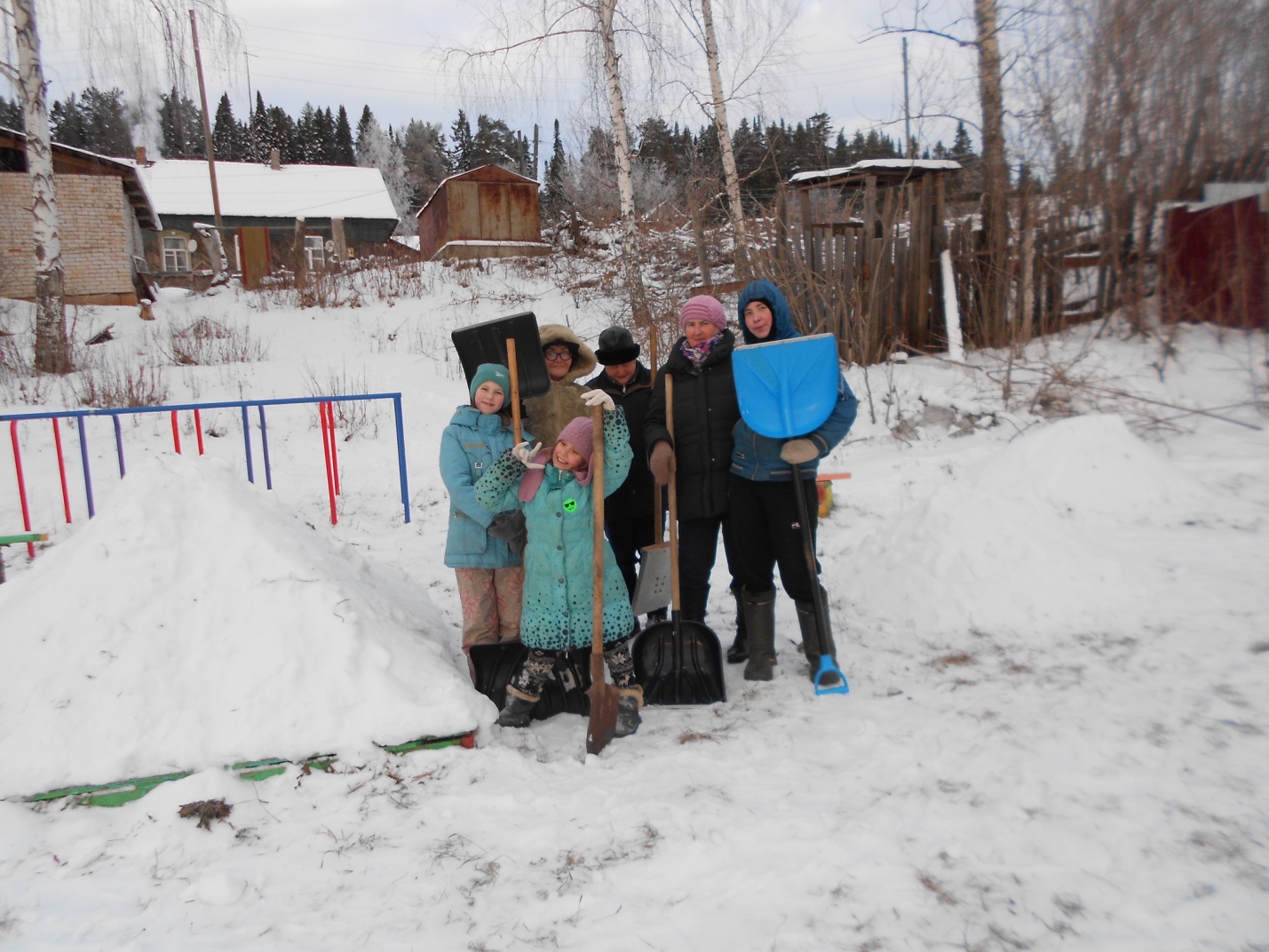 